 Wyoming Secretary of State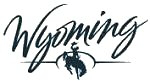 ___________________________________________________________________________________ARTICLES OF INCORPORATIONEARTHCYCLE, INC.A PROFIT CORPORATIONARTICLE ONEEntity Name. The name of the corporation is EARTHCYCLE, INC.ARTICLE TWOName and Physical Address of the Corporation’s Registered Agent.  The initial registered agent is as follows:Registered Agents, Inc.30 N. Gould St., Suite R
Sheridan, Wyoming 82801ARTICLE THREEMailing Address.  The mailing address of the Corporation is 30 N. Gould St., Suite R, Sheridan, Wyoming 82801.ARTICLE FOURPrincipal Address.  The principal address of the Corporation is 30 N. Gould St., Suite R, Sheridan, Wyoming 82801.ARTICLE FIVENumber and Class of Shares.  The Corporation is authorized to issue One Hundred Million (100,000,000) shares of capital stock, with a par value of $.0001 per share in three (3) classes of stock to be designated, respectively, "Class A Common Stock,” "Class B Common Stock,” and “Preferred Stock” as follows:The total number of Class A Common Stock shares with a par value of $0.0001 per share is Fifty Million (50,000,000). The total number of Class B Common Stock shares with a par value of $0.0001 per share is Twenty-Five Million (25,000,000). The total number of Preferred Stock shares with a par value of $0.0001 per share is Twenty-Five Million (25,000,000). The Board of Directors may determine and alter the classes, series, rights, preferences, privileges and restrictions granted to, and imposed upon, any wholly unissued shares.  The board of directors (within the limits and restrictions of any resolution adopted by it originally fixing the number of shares of any class or series) may increase or decrease the number of shares of any such class or series after the issue of shares of that class, but not below the number of then outstanding shares of such series or class.ARTICLE SIXIndemnification.  The liability of the Directors for monetary damages shall be eliminated to the fullest extent permissible under law. The Corporation is authorized to provide indemnification of officers, directors, employees and agents for breach of duty to the Corporation and its stockholders through bylaw provisions or through agreements with agents, or both, in excess of the indemnification otherwise permitted by law.ARTICLE SEVENWritten Action by Directors. Any action required or permitted to be taken at a Board meeting may be taken by written action signed by all of the directors.ARTICLE EIGHTName and Address of Incorporator.  The name and address of the incorporator is Riley Park, 30 N. Gould St., Suite R, Sheridan, Wyoming 82801.Dated: August 14, 2018					_________________________________				Riley Park, Incorporator